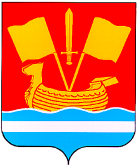 АДМИНИСТРАЦИЯ КИРОВСКОГО МУНИЦИПАЛЬНОГО РАЙОНА ЛЕНИНГРАДСКОЙ ОБЛАСТИП О С Т А Н О В Л Е Н И Еот 21 октября 2020 года № 1407Об утверждении  муниципальной программы « Укрепление общественного здоровья   в Кировском муниципальном районе Ленинградской области»  В соответствии с постановлением администрации Кировского муниципального района Ленинградской области от 26 ноября 2014 года №584 "Об утверждении Порядка разработки, реализации и оценки эффективности муниципальных программ Кировского муниципального района Ленинградской области":Утвердить  муниципальную программу «Укрепление общественного здоровья в Кировском муниципальном районе Ленинградской области» согласно приложению  к настоящему постановлению.Рекомендовать главам администраций городских и сельских поселений Кировского муниципального района Ленинградской области разработать и внедрить муниципальные программы общественного здоровья, у себя на территориях до 21 декабря 2020 года.  Контроль за исполнением постановления возложить на заместителя главы администрации Кировского муниципального района Ленинградской области по социальным вопросам.  Настоящее постановление вступает в силу после официального опубликования.Глава  администрации	 						А.В. Кольцов                                                                                                              Приложениек постановлению администрацииКировского  муниципального районаЛенинградской областиот 21 октября  2020 г. № 1407Муниципальная программа «Укрепление общественного здоровья   в Кировском муниципальном районе Ленинградской области»Паспорт муниципальной программы  Кировского муниципального района Ленинградской области« Укрепление общественного здоровья   в Кировском муниципальном районе Ленинградской области»Муниципальная программа « Укрепление общественного здоровья   в Кировском муниципальном районе Ленинградской области» разработана  с учетом  методических рекомендаций Министерства здравоохранения Российской Федерации (письмо МЗ РФ от 13.01.2020 г. №28-1/ 6653) с целью формирования здорового образа жизни, достижения высокого уровня здоровья и качества жизни всех поколений, с сохранением и укреплением здоровья населения, человеческого потенциала, повышением средней продолжительности здоровой жизни населения Кировского муниципального района Ленинградской области. Анализ ситуации. Обоснование целей и задачПрограмма направлена на достижение цели Федерального проекта «Формирование системы мотивации граждан к здоровому образу жизни, включая здоровое питание и отказ от вредных привычек» национального проекта «Демография» - «Увеличение доли граждан, ведущих ЗОЖ».        Здоровый образ жизни, ЗОЖ — образ жизни человека, направленный на сохранение здоровья, профилактику болезней и укрепление человеческого организма в целом.По оценкам ВОЗ, здоровье людей зависит на 50 % от образа жизни, 20 % - от окружающей среды, 20 % - от генетической предрасположенности, 10 % - от работы системы здравоохранения.Здоровый образ жизни является основой достижения человеком активного долголетия и полноценного выполнения социальных функций, активного участия в трудовой, общественной, семейно-бытовой, досуговой формах жизнедеятельности.Актуальность здорового образа жизни вызвана возрастанием и изменением характера нагрузок на организм человека в связи с усложнением общественной жизни, увеличением рисков техногенного, экологического, психологического, политического и военного характеров, провоцирующих негативные сдвиги в состоянии здоровья.Элементами здорового образа жизни являются:- воспитание с раннего детства здоровых привычек и навыков;- окружающая среда: безопасная и благоприятная для обитания, знания о влиянии неблагоприятных факторов окружающей среды на здоровье;- отказ от курения, наркотиков и употребления алкоголя;-здоровое питание: количественно умеренное, соответствующее физиологическим особенностям конкретного человека, информированность о качестве употребляемых продуктов, режим питания (употребление пищи в определённое, одно и то же время дня);- движение: физически активная жизнь, с учётом возрастных и физиологических особенностей человека;- личная и общественная гигиена: совокупность гигиенических правил, соблюдение и выполнение которых способствует сохранению и укреплению здоровья;На физиологическое состояние человека большое влияние оказывает его психоэмоциональное состояние, поэтому в некоторых случаях также выделяют дополнительно следующие аспекты здорового образа жизни:- эмоциональное самочувствие: психогигиена, умение справляться с собственными эмоциями, проблемами;- интеллектуальное самочувствие: способность человека узнавать и использовать новую информацию для оптимальных действий в новых обстоятельствах; позитивное мышление;- духовное самочувствие: способность устанавливать действительно значимые, конструктивные жизненные цели, стремиться к ним и достигать их, оптимизм.Формирование образа жизни, способствующего укреплению здоровья человека, осуществляется на трёх уровнях:- социальном: пропаганда, информационно-просветительская работа;- инфраструктурном: конкретные условия в основных сферах жизнедеятельности человека (наличие свободного времени, материальных средств), профилактические учреждения, экологический контроль;- личностном: система ценностных ориентиров человека, стандартизация бытового уклада.Под пропагандой здорового образа жизни понимают целый ряд мероприятий, направленных на его популяризацию, среди которых важнейшими являются просветительские и выездные программы, реклама в СМИ (радио, телевидение, Интернет).Программа включает комплекс мероприятий по достижению прогнозных показателей развития физической культуры, спорта.Одним из основных направлений в районе является развитие массовой физической культуры и спорта в целях укрепления здоровья и внедрения в быт здорового образа жизни, создание условий для занятий трудящихся физической культурой.Обеспеченность объектами физической культуры и спорта на территории Кировского муниципального района Ленинградской области составляет 30,3 %. Согласно статистическим данным на территории района расположено 140 спортивных сооружения, из них  3 стадиона, 72 плоскостных спортивных сооружения, 38 спортивных залов.  В соответствии с методикой  Министерства  спорта Российской  Федерации: «Выявления доли населения, занимающихся  физической культурой и спортом, включая  использование самостоятельных  форм занятий и платных спортивно-оздоровительных услуг», численность населения, систематически занимающихся физической культурой  и спортом в Кировском муниципальном районе  в 2019 году - 44162 человека, что составляет 41,6% (в 2018 году -  36 503 (35,7%) чел.).В результате выполнения мероприятий Программы предполагается увеличить долю населения Кировского района Ленинградской области, систематически занимающегося физической культурой и спортом с 41,6% (44162 человек) в 2019 году до 53% (49538 человек) в 2025 году от общей численности населения Кировского района Ленинградской области:2019 год- 41,6%  (44162чел.);2020 год- 43%  (44870 чел.);2021 год- 45%  (45767 чел.);2022 год – 47% (46682 чел.)2023 год – 49% (47615 чел.)2024 год – 51 % (48567 чел.)2025 год – 53% (49538 чел.)Показатели регионального проекта «Спорт – норма жизни» национального проекта «Демография» в Кировском муниципальном районе Ленинградской области  на 01 января  2020 годаДемографическая характеристикаКировский район занимает 5 место в Ленинградской области по численности населения. Численность населения на 01.01.2020 составляла 106016 чел. и возросла по сравнению с прошлым годом на 0,1%.Возрастная структура района выглядит следующим образом: - население моложе трудоспособного возраста (14,6%)- население трудоспособного возраста (56,2%) - население старше трудоспособного возраста (29,2%).В общей численности населения 53 % - женщины, 47 % - мужчины (или на 1 000 мужчин приходится 1 128 женщин).Район входит в тройку самых густонаселенных районов Ленинградской области. Плотность населения составляет 40 человек на 1 квадратный километр (без акватории Ладожского озера). В осенне-летний период за счет садоводов и дачников численность населения на территории района увеличивается в 3-4 раза. По предварительной оценке, численность постоянного населения Кировского муниципального района на 1 января 2020 года составит 105 766 чел. или 99,8 % к 1 января 2019 года. Развитие процессов естественного движения населения в районе происходит, в основном, за счет естественной убыли населения (нет ощутимого роста рождаемости, смертность остается высокой). Миграционный процесс незначительно восполняет убыль населения.Численность постоянного населения до 2024 года прогнозируется на уровне 100,0% - 100,2 % к предыдущему году соответственно. С учетом сложившейся демографической ситуации и перспективных задач в сфере социально-экономического развития основной целью демографического развития Кировского района является снижение темпов естественной убыли населения. Реализация демографической политики на территории района осуществляется в рамках Концепции демографического развития Ленинградской области до 2025 года.Муниципальная программа «Укрепление общественного здоровья в Кировском муниципальном районе Ленинградской области» направлена на снижение показателей заболеваемости среди населения Кировского муниципального района Ленинградской области путем организации профилактической работы с населением специалистами медицинского учреждения – ГБУЗ «Кировская межрайонная больница».В результате выполнения мероприятий Программы предполагается увеличить долю населения Кировского района Ленинградской области, систематически занимающегося физической культурой и спортом с 41,6% (44162 человек) в 2019 году до 53% (49538 человек) в 2025 году от общей численности населения Кировского района Ленинградской области. Снизить коэффициент естественной убыли к 2024 году снизится до 3,1 чел. на 1000 населения. Снизить показатель до 11,1 чел. на 1000 нас., и увеличить показатель рождаемости до 8,0 чел. на 1000 нас. Перечень мероприятий подпрограммы «Укрепление общественного здоровья в Кировском муниципальном районе Ленинградской области»                                             Планируемые результаты реализации муниципальной подпрограммы«Развитие физической культуры и спорта в Кировском муниципальном районе Ленинградской области»Наименование муниципальной 
программы                  «Укрепление общественного здоровья в Кировском муниципальном районе Ленинградской области»Цели муниципальной         
программы                  Создание условий, ориентирующих население Кировского муниципального района Ленинградской области на здоровый образ жизни,  на занятия физической культурой и массовым спортом.Сокращение действия факторов риска развития - неинфекционных заболеваний, являющихся основной причиной инвалидности и смертности, в том числе охрана здоровья граждан от воздействия окружающего табачного дыма и последствий потребления табака, снижение потребления алкоголя, а также внедрение принципов рационального питания (в том числе направленных на ликвидацию микронутриентной недостаточности, сокращение потребления соли, и сахара). Развитие инфраструктуры общественного здоровья, повышение обеспеченности кадрами в сфере общественного здоровья.Мотивирование граждан к ведению здорового образа жизни посредством проведения информационно-коммуникационной кампании, а также вовлечения граждан и некоммерческих организаций в мероприятия по укреплению общественного здоровья.Позитивная социализация молодежи, гражданско-патриотическое воспитание молодежи, укрепление и дальнейшее развитие общественно- государственной системы профилактики асоциального поведения в подростково - молодежной среде.Задачи муниципальной       
программы                  Повышение интереса населения Кировского муниципального района Ленинградской области к занятиям физической культурой и спортом;- содействие развитию массового спорта и физкультурно-оздоровительного движения по месту жительства;- формирование средствами физической культуры положительной мотивации у молодых людей к регулярным физическим занятиям и к правильному питанию;- содействие развитию физической культуры и спорта инвалидов;- реализация комплекса мер по пропаганде физической культуры и спорта как важнейшей составляющей здорового образа жизни;- Разработка и внедрение программ укрепления здоровья на рабочем месте (корпоративных программ укрепления здоровья);- Активное информирование населения о причинах возникновения новообразований путем публикации информационного материала в СМИ, трансляцией видеороликов на муниципальных телевизионных каналах, на официальных страничках  в соцсетях; на сайтах медицинских, образовательных, культурно- досуговых организациях Кировского муниципального района  Ленинградской области,  подготовка и издание для населения санитарно-просветительских материалов для населения (листовок, буклетов, информационных бюллетеней, брошюр)Исполнитель муниципальной     
программы                 Отдел по делам молодежи, физической культуре и спорту – ФИССоисполнитель муниципальной  
программы ГБУЗ «Кировская межрайонная больница» - Кировская МБСектор по связям с общественностью – Пресс-службаОтдел по развитию малого и среднего бизнеса и муниципальных услугОтдел экономического развития и инвестиционной деятельностиУправление по взаимодействию с органами государственной власти, МСУ и связям с общественностью - МСУАдминистрации городских и сельских поселений Кировского муниципального района Ленинградской области – ПоселенияСроки реализации           
муниципальной программы    2020-2025 годыПланируемые результаты     
реализации муниципальной   
программы                  - проведение ежегодно 4–6 массовых акций с населением района в международные дни: отказа от курения, борьбы с наркотиками, Дни трезвости, и т.д. в местах отдыха с участием медицинских организаций, волонтеров;- ежегодно проведение районного спортивно-туристского слета с приглашением к участию трудовых коллективов;- проведение ежегодно для населения Кировского муниципального района профилактических мероприятий: «Школа  борьбы с сахарным диабетом», «Школа беременных», «Школа борьбы с гипертензией»,  не менее 2 мероприятий с охватом не менее 30 человек каждое;- ежеквартальное проведение не менее 1 мероприятия для населения Кировского муниципального района по формированию системы мотивации граждан к здоровому образу жизни, включая здоровое питание и отказ от вредных привычек Ленинградской области;-увеличение количества проводимых мероприятий и числа участников на 10% ежегодно при поддержке молодежных общественных инициатив;- увеличение числа участников профилактических мероприятий на 5% ежегодно в совершенствовании системы профилактики асоциального поведения в молодежной среде;- к 2025 году увеличить на 11,4 % долю населения Кировского района Ленинградской области, систематически занимающегося физической культурой и спортом;-ежегодно систематически  размещение  в СМИ информации по вопросам ЗОЖ, правильного питания, профилактике заболеваний, не менее 10-12 публикаций в год. №п/пПоказательед. измерения1.Численность населения, систематически занимающегося физической культурой и спортом, в общей численности населения, в том числе:человек441621.1детей и молодежи 3-29 летчеловек304601.2граждан среднего возраста 30-54(ж), 30-59 (м)человек95741.3граждан старшего возраста 55-79(ж), 60-79(м)человек41022.Численность населения, принявшего участие в выполнении нормативов испытаний (тестов) Всероссийского физкультурно-спортивного комплекса «Готов к труду и обороне» (ГТО) человек2113.Численность населения, выполнившего нормативы испытаний (тестов) Всероссийского физкультурно-спорнтвного комплекса «Готов к труду и обороне» (ГТО), в общей численности населения, принявшего участие в выполнении нормативов испытаний (тестов) Всероссийского физкультурно-спортивного комплекса «Готов к труду и обороне» (ГТО)человек103Общая заболеваемость населения, зарегистрированная в системе здравоохранения Кировского МР ЛО по классам болезней                              (на 100 тыс. населения)Общая заболеваемость населения, зарегистрированная в системе здравоохранения Кировского МР ЛО по классам болезней                              (на 100 тыс. населения)Общая заболеваемость населения, зарегистрированная в системе здравоохранения Кировского МР ЛО по классам болезней                              (на 100 тыс. населения)Общая заболеваемость населения, зарегистрированная в системе здравоохранения Кировского МР ЛО по классам болезней                              (на 100 тыс. населения)Общая заболеваемость населения, зарегистрированная в системе здравоохранения Кировского МР ЛО по классам болезней                              (на 100 тыс. населения)Общая заболеваемость населения, зарегистрированная в системе здравоохранения Кировского МР ЛО по классам болезней                              (на 100 тыс. населения)Класс болезней МКБ-102018 г. (на 100 тыс.насел.)2018 г. (на 100 тыс.насел.)2019 г. (на 100 тыс.насел.)2019 г. (на 100 тыс.насел.)темп прироста %всегона 100 тыс.всегона 100 тыс.Всего8331478897,38750382599,94,7Болезни органов дыхания (включая грипп, ОРВИ)2271521510,82445123080,97,3Болезни системы кровообращения 1894417939,72345622141,723,4Болезни костно - мышечной системы и соединительной ткани54425153,548404568,8-11,3Болезни мочеполовой системы45884344,848754601,85,9Болезни органов пищеварения33743195,134303237,81,3Болезни эндокринной системы, расстройства питания, нарушения обмена веществ52304952,757535430,69,6Злокачественные новообразования18651766,119611851,14,8население105598105936Заболеваемость взрослого населения  Кировского МР ЛО по классам болезней  (на 100 тыс. населения)Заболеваемость взрослого населения  Кировского МР ЛО по классам болезней  (на 100 тыс. населения)Заболеваемость взрослого населения  Кировского МР ЛО по классам болезней  (на 100 тыс. населения)Заболеваемость взрослого населения  Кировского МР ЛО по классам болезней  (на 100 тыс. населения)Заболеваемость взрослого населения  Кировского МР ЛО по классам болезней  (на 100 тыс. населения)Заболеваемость взрослого населения  Кировского МР ЛО по классам болезней  (на 100 тыс. населения)Класс болезней МКБ-102018 г. (на 100 тыс.насел.)2018 г. (на 100 тыс.насел.)2019 г. (на 100 тыс.насел.)2019 г. (на 100 тыс.насел.)темп прироста %всегона 100 тыс.всегона 100 тыс.темп прироста %Всего5700464390,96095068825,76,9Болезни органов дыхания (включая грипп, ОРВИ)80229061,582669334,13,0Болезни системы кровообращения 1877921212,52332526339,024,2Болезни костно - мышечной системы и соединительной ткани42694822,239084413,0-8,5Болезни мочеполовой системы40164536,444084977,69,7Болезни органов пищеварения24192732,524932815,13,0Болезни эндокринной системы, расстройства питания, нарушения обмена веществ43684934,050765731,916,2Злокачественные новообразования18472086,319432194,15,2население взрослое8852888557Динамика проведения диспансерных и профилактических осмотров населенияДинамика проведения диспансерных и профилактических осмотров населенияДинамика проведения диспансерных и профилактических осмотров населенияДинамика проведения диспансерных и профилактических осмотров населенияДинамика проведения диспансерных и профилактических осмотров населенияДинамика проведения диспансерных и профилактических осмотров населения20172018темп прироста %2019темп прироста %Население Кировского МР (в тыс.)1050841055980,51059360,3Диспансерные осмотры11541943099-62,75347424,1Профилактические осмотры70108160834129,4149874-6,8Всего1855272039339,9203348-0,3N   
п/п Мероприятия по
реализации    
программы  
(подпрограммы)Срок       
исполнения
мероприятияОбъем         
финансирования
мероприятия   в текущем     
финансовом
году (тыс.    
руб.) *Всего
(тыс.
руб.)Объем финансирования по годам (тыс. руб.)Объем финансирования по годам (тыс. руб.)Объем финансирования по годам (тыс. руб.)Объем финансирования по годам (тыс. руб.)Объем финансирования по годам (тыс. руб.)Объем финансирования по годам (тыс. руб.)Ответственный 
за выполнение 
мероприятия   
программы   (подпрограммы)N   
п/п Мероприятия по
реализации    
программы  
(подпрограммы)Срок       
исполнения
мероприятияОбъем         
финансирования
мероприятия   в текущем     
финансовом
году (тыс.    
руб.) *Всего
(тыс.
руб.)20202021  2022202320242025Ответственный 
за выполнение 
мероприятия   
программы   (подпрограммы)  1        2             3      45  6  7891011121.  Разработка муниципальных программ по укрепление общественного здоровья на территориях городских и сельских поселениях Кировском муниципальном районе Ленинградской областиИтого2020-2025--------Главы городских и сельских поселений Кировского муниципального района Ленинградской области;МСУ1.  Разработка муниципальных программ по укрепление общественного здоровья на территориях городских и сельских поселениях Кировском муниципальном районе Ленинградской области2020-2025--------Главы городских и сельских поселений Кировского муниципального района Ленинградской области;МСУ2.Организация и проведение профилактической работы с населением государственными медицинскими организациями муниципального района2020-2025--------ГБУЗ «Кировская межрайонная больница» - Кировская МБ2.1Проведение профилактического мероприятий  для населения Кировского муниципального района профилактических мероприятий: «Школа  борьбы с сахарным диабетом», «Школа беременных», «Школа борьбы с гипертензией» и т.п.2020-2025--------ГБУЗ «Кировская межрайонная больница» 2.2Обучение в «школах здоровья» медицинской организации лиц с  факторами риска и хроническими неинфекционными заболеваниями 2020-2025--------ГБУЗ «Кировская межрайонная больница» 2.3Взятие на диспансерное наблюдение лиц, с факторами риска и хроническими неинфекционными заболеваниями 2020-2025--------ГБУЗ «Кировская межрайонная больница» 2.4Составление индивидуальных планов реабилитации (с  раздачей указанным пациентам информационного материала по профилактике)2020-2025--------ГБУЗ «Кировская межрайонная больница» 2.5Проведение иммунизации населения района в соответствии с национальным календарем2020-2025--------ГБУЗ «Кировская межрайонная больница» 2.6Проведение освидетельствования лиц на употребление психоактивных веществ, в т.ч. алкоголя (рейды с участием сотрудников МВД)2020-2025--------ГБУЗ «Кировская межрайонная больница» 2.7Проведение профилактических обследований населения на ВИЧ/СПИД, инфекции передающиеся половым путем2020-2025--------ГБУЗ «Кировская межрайонная больница» 2.8Организация медицинской помощи на дому ветеранам и лицам с ограниченной подвижностью2020-2025--------ГБУЗ «Кировская межрайонная больница» 3Привлечение к реализации корпоративных физкультурно-спортивных мероприятий для предприятий, расположенных в муниципальном районе2020-2025--------Отдел экономического развития и инвестиционной деятельности, ФИС3.1Проведение районного спортивно-туристского слета  2020-2025--------  ФИС4Мотивирование граждан к ведению здорового образа жизни посредством проведения информационно-коммуникационной кампании-2020-2025--------Пресс-служба4.1Разработка и проведение информационно-коммуникационной кампании по формированию здоровье сберегающего поведения и повышению ответственного отношения граждан к своему здоровью, включая снижение потребления алкогольной и табачной продукции. С учетом возрастной категории населения 2020-2025--------Пресс-служба4.2Размещение в СМИ информации по вопросам ЗОЖ, реклама ограничения приема соли, сахара, пользы йодированной продукции (проведение конкурса среди СМИ на лучший материал по популяризации ЗОЖ)2020-2025--------Пресс-служба4.3Проведение лекций и презентаций по вопросам ЗОЖ и профилактике вредных привычек в  различных возрастных группах ( в рамка молодежных профилактических мероприятий) с раздачей информационного материала, видеороликов2020-2025--------ФИС4.4 Информирование жителей  о мероприятиях ЗОЖ, результатах конкурсов через сайт администрации, социальные сети.2020-2025--------Пресс-служба5Привлечение к реализации массовых физкультурно-спортивных, профилактических мероприятий для жителей района2020-2025--------ФИС5.1Организация соревнований по различным видам спорта с участием населения района согласно муниципальной программе «Развитие физической культуры и спорта, молодежной политики в Кировском муниципальном районе Ленинградской области»2020-2025--------ФИС5.2Организация и проведение акций с населением района в международные дни: «отказа от курения», «борьбы с наркотиками», «День трезвости» и т.д. в местах отдыха с участием медицинских организаций, волонтеров2020-2025--------ФИСИтого2020-2025--------Средства бюджета района2020-2025-------№
п/пЗадачи,   
направленные 
на достижение
цели         Планируемый объем   
финансирования      
на решение данной   
задачи (тыс. руб.)  Планируемый объем   
финансирования      
на решение данной   
задачи (тыс. руб.)  Количественные 
и/ или         
качественные   
целевые        
показатели,   
характеризующие
достижение     
целей и решение задач         Единица  
измеренияОценка базового      
значения     
показателя
(на начало   
реализации   
подпрограммы)Планируемое значение показателя по годам          
реализации                                        Планируемое значение показателя по годам          
реализации                                        Планируемое значение показателя по годам          
реализации                                        Планируемое значение показателя по годам          
реализации                                        Планируемое значение показателя по годам          
реализации                                        Планируемое значение показателя по годам          
реализации                                        Планируемое значение показателя по годам          
реализации                                        №
п/пЗадачи,   
направленные 
на достижение
цели         Бюджет    
района 
Другие   
источникиКоличественные 
и/ или         
качественные   
целевые        
показатели,   
характеризующие
достижение     
целей и решение задач         Единица  
измеренияОценка базового      
значения     
показателя
(на начало   
реализации   
подпрограммы)2020202120222023202420251. Разработка муниципальных программ по укреплению общественного здоровья на территориях городских и сельских поселений Кировском муниципальном районе Ленинградской области0,00Наличие муниципальных программ 101212121212121. Разработка муниципальных программ по укреплению общественного здоровья на территориях городских и сельских поселений Кировском муниципальном районе Ленинградской области0,002. Проведение профилактической работы с населением государственными медицинскими организациями муниципального района0,002. Проведение профилактической работы с населением государственными медицинскими организациями муниципального района0,00 проведение ежегодно для населения Кировского муниципального района профилактических мероприятий: «Школа  борьбы с сахарным диабетом», «Школа беременных», «Школа борьбы с гипертензией»,  не менее 2 мероприятий с охватом не менее 30 человек каждое120404040404040403.Привлечение к реализации корпоративных физкультурно-спортивных мероприятий для предприятий, расположенных в муниципальном районе0,00Проведение районного спортивно-туристского слета   1111111114.Мотивирование граждан к ведению здорового образа жизни посредством проведения информационно-коммуникационной кампании0,00Разработка и проведение информационно-коммуникационной кампании по формированию здоровье сберегающего поведения и повышению ответственного отношения граждан к своему здоровью, включая снижение потребления алкогольной и табачной продукции. С учетом возрастной категории населения 188888888Размещение в СМИ информации по вопросам ЗОЖ, реклама ограничения приема соли, сахара, пользы йодированной продукции (проведение конкурса среди СМИ на лучший материал по популяризации ЗОЖ)1410101111121212Проведение лекций и презентаций по вопросам ЗОЖ и профилактике вредных привычек в  различных возрастных группах ( в рамка молодежных профилактических мероприятиях) с раздачей информационного материала, видеороликов1333333335.Привлечение к реализации массовых физкультурно-спортивных, профилактических мероприятий для жителей района 0,00Организация соревнований по различным видам спорта с участием населения района.1444444445.Привлечение к реализации массовых физкультурно-спортивных, профилактических мероприятий для жителей района 0,00Организация и проведение акций с населением района в международные дни: «отказа от курения», «борьбы с наркотиками», «День трезвости» и т.д. в местах отдыха с участием медицинских организаций, волонтеров1222222225.Привлечение к реализации массовых физкультурно-спортивных, профилактических мероприятий для жителей района 0,00